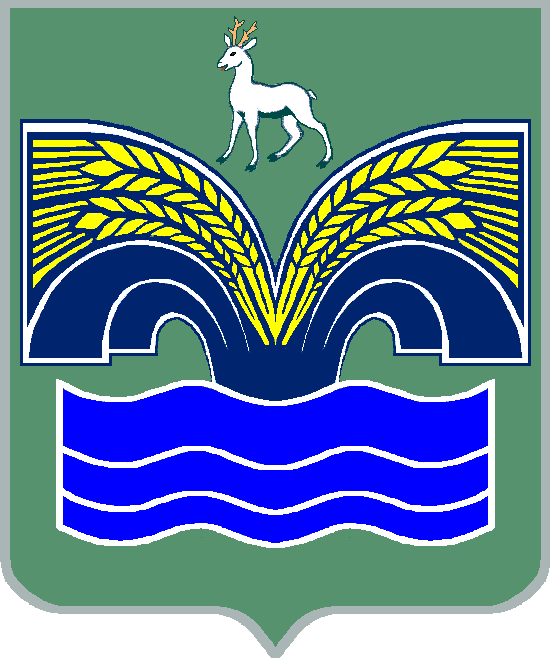 АДМИНИСТРАЦИЯСЕЛЬСКОГО ПОСЕЛЕНИЯ красный ЯрМУНИЦИПАЛЬНОГО РАЙОНА КрасноярскийСАМАРСКОЙ ОБЛАСТИПОСТАНОВЛЕНИЕот  12 февраля 2020 года № 55О подготовке проекта изменений в Генеральный план сельского поселения Красный Яр муниципального района Красноярский Самарской областиВ соответствии с частью 2 статьи 24 Градостроительного кодекса Российской Федерации, Федеральным законом от 06.10.2003 № 131-ФЗ «Об общих принципах организации местного самоуправления в Российской Федерации», руководствуясь Уставом сельского поселения Красный Яр муниципального района Красноярский Самарской области, постановляю:Подготовить проект изменений в Генеральный план сельского поселения Красный Яр муниципального района Красноярский Самарской области, утвержденный решением Собрания представителей сельского поселения Красный Яр муниципального района Красноярский Самарской области от 22.07.2013 № 44, (далее – проект изменений).2. Заинтересованные лица вправе представить свои письменные предложения по проекту изменений в течение 10 (десяти) дней со дня опубликования настоящего постановления лично либо почтовым отправлением по адресу: 446370, Самарская область, Красноярский район, село Красный Яр, ул. Комсомольская, 90.3. Опубликовать настоящее постановление в газете «Планета Красный Яр» и на официальном сайте администрации сельского поселения Красный Яр: http://kryarposelenie.ru.4. Настоящее постановление вступает в силу со дня его издания.5. Контроль за исполнением настоящего постановления оставляю за собой.Глава сельского поселения					муниципального районе КрасноярскийСамарской области								А.Г. Бушов